Kingswells Community Council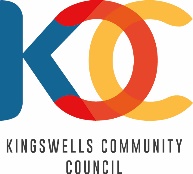 Minutes of MeetingSigned 	   				Date	19/10/20			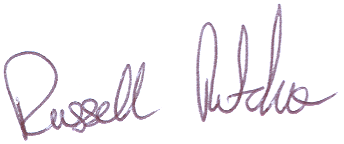 Date:Monday 21st Sept 2020Time:19:00Venue:Virtual (via Teams) Chair:Dianne Stewart/Russell Ritchie Participants:Apologies:Aleen Shinnie, Dianne Stewart, Steph Jackman, Denise Poole, Susan Lawrie, Councillor David Cameron, Councillor John Wheeler, Nicole Farquharson (Community CentreCraig Coates, Kevin MacLeod, Edosa Akioya, Police Scotland, Councillor Steve Delaney, Karen FinchITEMMINUTEACTIONBY WHOM1Introduction by ChairChair initially delayed however meeting commenced with Dianne making some introductions and welcomed all to the meeting.For info2Members of the Public & External StakeholdersJustin Reid (resident) and Karen Watt – Community Liaison & Office Manager, Countesswells Development LimitedFor info 3PoliceNot present (currently unable to attend any virtual meetings) Crime overview 23/8/20 to 21/9/20During this time there were 16 Recorded crimes in the Kingswells beat code area.  The majority were road traffic offences with other offences of note being.2 x Possession of drugs – Both Detected2 x Theft by Shoplifting – Enquiries ongoing for both1 x Racial Incident – Enquiries are ongoing5 reported instances of youths congregating mostly at Webster Park, no criminality established.Also, very positive comments made by the Police about the young people they encountered when visiting the areaResidents encouraged to contact the proper authority if they see any crime via 101 or 999For info4CouncillorsState of the footpath at Gillahill – been reclassified as a Health & Safety issue response required by 28th Sept.  Countesswells/Kingswells C128 road been closed again, concern raised about major disruption and knock on effect to other roads/trafficCouncillors unaware of the road works at the junction at Springfield Road & Queens Road until today, were asked if there was any joined-up thinking of the impact of road closures to commuters and residents. Councillors defended traffic and planning deptsPendingFor infoCouncillorsD Cameron5Approval of MinutesMinutes approved from virtual meeting in AugApprovedSJ, DP, SL, AS6Treasurers updateCoop funding – no response regarding project close out Need to think about funds for the Christmas light erection and Tree for the Village Donation request from businesses in the villageIs there any support available from Developers i.e. Stewart Milne For info PendingPendingPendingFor InfoAllRRKaren Watt7Planning updatePlanning in general  still quiet.  Still seeking more permanent planning focal point (interim options are in place) Pending For infoKCC & Karen Watt8Secretary Update email: secretary@kingswellsconnected.org.ukMinute Secretary support and handover is on hold until Covid restrictions are lifted to enable proper transition Gazette submission submitted Check set up of team’s meetingsAttended Community Council Forum meeting 2 weeks previously – Zoom is not permitted for use for virtual meetings other than that it was recognised that current mandate for Community councils has to be fluid.  Asked for these meetings to continue as a blended approach i.e. virtually to enable better attendancePendingCompletePendingFor infoDianne/Aleen & StephDianne 9AOB Could some salt or sand bins be placed at the bottom of the Gillahill pathway in the interim.Update from Karen Watt – Keen to participate in meetings going forward.Road closure appreciates this is frustrating for commuter’s and residents, they did look at alternative options however from a H&S perceptive none were possible.  Following the 13-week period the road will be safer, street lighting and a cycle lane.  Early 2021 there will some further road works (mostly via traffic management) for a feeder lane into Kingswells (from Westhill)Concerns raised about the planning ‘process’ and decisions made by those in charge who may not be fully competent in their field e.g. Roads and PlanningCurrently the development has 360 units occupied although due to the road closures there will be no more occupants moving in until this is concluded Sainsburys been awarded the food store unit in the development Opening summer 2021Notice board – put up a poster stating that the notice board won’t be used in the interim, but meetings still being held and updates on websiteCommunity centre – open for some activities at the moment not coffee shopFollow upFor InfoPending For infoCouncillorsDianne  Date of next meetingNext meeting is scheduled (virtually via Teams) for Monday 19th Oct at 7.00pm.  Due to the limitations of technology, attendance at the virtual meetings is by invitation only.  However, we are happy to address or answer any questions in the interim and during these unprecedented times.For info